О проекте федерального закона № 757423-7 «О внесенииизменения в статью 4 Закона Российской Федерации«О защите прав потребителей»Государственное Собрание (Ил Тумэн) Республики Саха (Якутия)                                      п о с т а н о в л я е т:1. Поддержать проект федерального закона № 757423-7 «О внесении изменения в статью 4 Закона Российской Федерации «О защите прав потребителей», внесенный депутатами Государственной Думы С.А.Жигаревым, В.В.Гутеневым, О.А.Николаевым, А.А.Ющенко, С.В.Чиндяскиным, А.В.Канаевым.2. Направить настоящее постановление в Комитет Государственной Думы Федерального Собрания Российской Федерации по экономической политике, промышленности, инновационному развитию и предпринимательству.3. Настоящее постановление вступает в силу с момента его принятия.Председатель Государственного Собрания   (Ил Тумэн) Республики Саха (Якутия) 					П.ГОГОЛЕВг.Якутск, 21 ноября 2019 года 	     ГС № 337-VI                        ГОСУДАРСТВЕННОЕ СОБРАНИЕ(ИЛ ТУМЭН)РЕСПУБЛИКИ САХА (ЯКУТИЯ)                          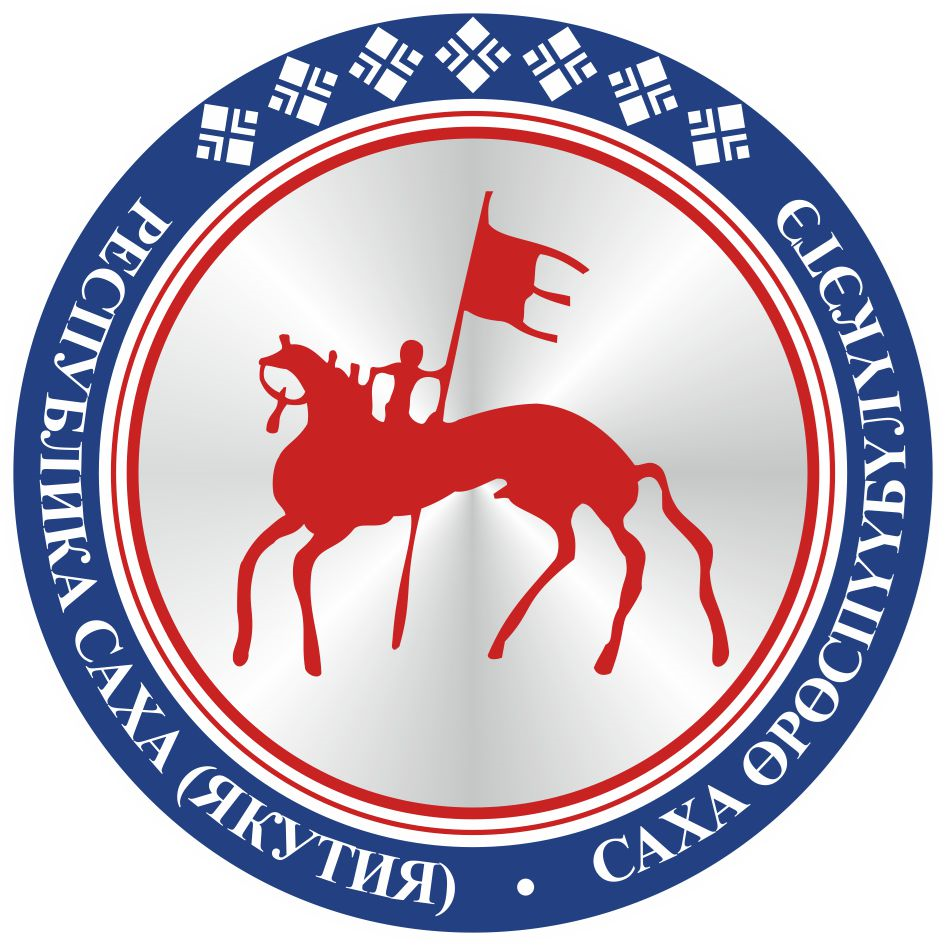                                       САХА  ЈРЈСПҐҐБҐЛҐКЭТИНИЛ ТYMЭНЭ                                                                      П О С Т А Н О В Л Е Н И ЕУ У Р А А Х